IMPLEMENTASI METODE DYNAMIC PROGRAMMINGPADA APLIKASI PENENTUAN JARAK MINIMUM(Skripsi)Oleh :Fatkur Rokhman0817032020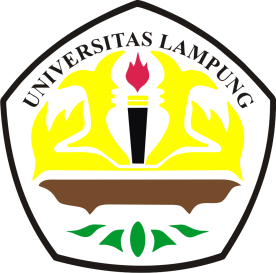 PROGRAM STUDI S1 ILMU KOMPUTERJURUSAN ILMU KOMPUTERFAKULTAS MATEMATIKA DAN ILMU PENGETAHUAN ALAMUNIVERSITAS LAMPUNG2012